Pledge FormDonor Information (please print or type)Pledge InformationI (we) pledge a total of $____________________ to be paid: Now Monthly Quarterly Yearly.I (we) plan to make this contribution in the form of: Cash Check Credit Card Other.Gift will be matched by (company/family/foundation) 	Form enclosedForm will be forwardedAcknowledgement InformationPlease use the following name(s) in all acknowledgements: 	I (we) wish to have our gift remain anonymous.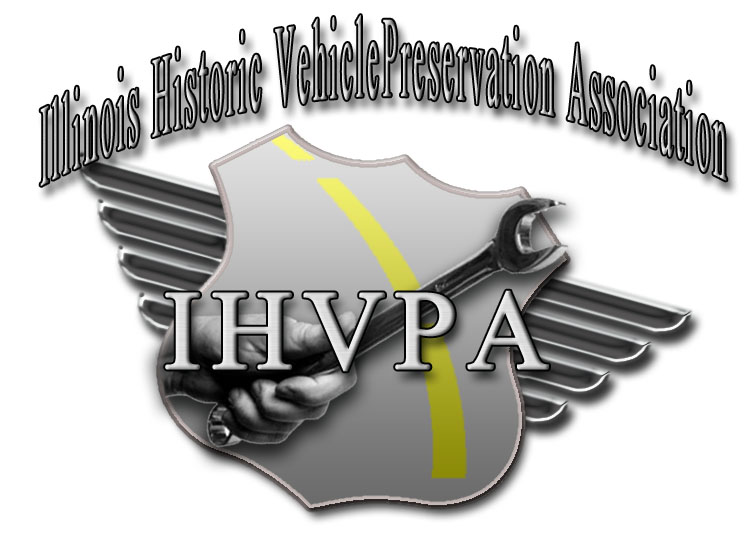 Nurturing The Next GenerationNameBilling addressCity, State, Zip CodePhone 1 | Phone 2Fax | EmailCredit card type | Exp. dateCredit card numberAuthorized signatureSignature(s)DatePlease make checks, corporate matches, 
or other gifts payable to:P. O. Box 53Skokie, Il 60076-0053